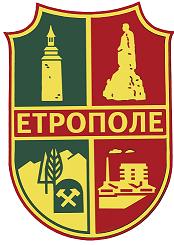 Срок на изпълнение: 7 дни.						  Дължима такса: 5 лв.З А Я В Л Е Н И Еза издаване на копие от подадена данъчна декларацияОт ………………………………………………………………………….…………………………………..,адрес за кореспонденция в гр./с. …………………………………………………………………..………… ул.  ..............……………..........................................………  № …..…,вх. ….…., ет…..…….., ап…………., тел. ……………….………, факс……………………….,електронна поща……………..…………………., ЕГН/ЛНЧ или Служебен № от регистъра: ..…...………………………….....…., номер на документа за самоличност....................................................................., издадена на………….…….................................... от................................................За юридическо лице или едноличен търговец:   БУЛСТАТ..........................................................................	УВАЖАЕМИ  ГОСПОДИН  КМЕТ,	Моля да ми бъде издадено копие от подадена данъчна декларация. Исканото удостоверение ми е необходимо  във връзка с  ..........................................................................................................................................................................................................................................................................................................................................................................................................................................................................................................................................Прилагам следните документи:..........................................................................................................................................................................................................................................................................................................................................................................................................................................................................................................................................Моля, изберете начин, по който да Ви бъде предоставен издаденият индивидуален административен акт:Заявявам желанието си издаденият индивидуален административен акт да бъде получен:Чрез лицензиран пощенски оператор на адрес:............................................................................, като декларирам, че пощенските разходи са за моя сметка, платими при получаването му за вътрешни пощенски пратки, и съм съгласен документите да бъдат пренасяни за служебни цели. Индивидуалният административен акт да бъде изпратен:като вътрешна препоръчана пощенска пратка;като вътрешна куриерска пратка;като международна препоръчана пощенска пратка;Лично или  чрез упълномощено лице в Общински център за информация и обслужване на гражданите.Дата: .........................								ЗАЯВИТЕЛ: .........................   (подпис)